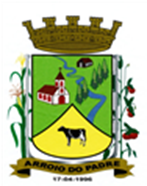 ESTADO DO RIO GRANDE DO SULMUNICÍPIO DE ARROIO DO PADREGABINETE DO PREFEITOLei 2.041, de 07 de junho de 2019.Altera a redação do artigo 41, caput, do §3º e extingue o §4º da Lei Municipal nº 1.982 de 11 de outubro de 2018.O Prefeito Municipal de Arroio do Padre, Sr. Leonir Aldrighi Baschi, faz saber que a Câmara de Vereadores aprovou e eu sanciono e promulgo a seguinte Lei:Art.1º A presente Lei altera a redação do artigo 41, caput do § 3º e extingue o § 4º da Lei Municipal nº 1.982 de 11 de outubro de 2018. Art. 2º O art. 41, caput, e o § 3º da Lei Municipal nº 1.982 de 11 de outubro de 2018 passarão a ter vigência com a seguinte redação:Art. 41 O mandato dos Conselheiros Tutelares é de 04 (quatro) anos, permitida recondução por novos processos de escolha.§ 1º …………………………………………………………………………............................…..§ 2º …………………………………………………………………….........................…………§ 3º A recondução é permitida e consiste no direito do Conselheiro Tutelar de concorrer o mandato subsequente, em igualdade de condições com os demais pretendentes submetendo-se ao mesmo processo de escolha pela sociedade, vedada qualquer outra forma de recondução.Art. 3º Fica extinto o § 4º do artigo 41 da Lei Municipal nº 1.982 de 11 de outubro de 2018, que dispunha da seguinte redação: Art. 41 ………………………………..................................................................................…§4º Nos casos em que o Conselheiro Tutelar tenha sido eleito como suplente e, no curso do mandato assumido a condição de titular, em definido, também poderá ser reconduzido uma única vez, independente do período em que permaneceu no mandato. Art. 4º Esta Lei entra em vigor na data de sua publicação. Arroio do Padre, 07 de junho de 2019  _____________________________Leonir BaschiPrefeito Municipal